СОБРАНИЕмуниципального образования«Холмский городской округ»РЕШЕНИЕот 27.07.2023 г. № 70/6-585В соответствии с Федеральным законом от 07.02.2011 № 6-ФЗ «Об общих принципах организации и деятельности контрольно-счетных органов субъектов Российской Федерации и муниципальных образований», руководствуясь частью 9 статьи 49 Устава муниципального образования «Холмский городской округ», Собрание муниципального образования «Холмский городской округ»РЕШИЛО:1. Внести в Положение о Контрольно-счетной палате муниципального образования «Холмский городской округ», утвержденное решением Собрания муниципального образования «Холмский городской округ» от 07.02.2014 № 6/5-63 следующее изменение:1) статью 5 изложить в следующей редакции: «Статья 5. Порядок назначенияна должность председателя Контрольно-счетной палаты1. Председатель Контрольно-счетной палаты назначается на должность Собранием муниципального образования «Холмский городской округ».2. Предложение о кандидатурах на должность председателя Контрольно-счетной палаты (далее – предложение) вносятся в Собрание муниципального образования «Холмский городской округ» не позднее, чем за один месяц до истечения срока полномочий действующего председателя Контрольно-счетной палаты:1) председателем Собрания муниципального образования «Холмский городской округ»;2) депутатами Собрания муниципального образования «Холмский городской округ» - не менее одной трети от установленного числа депутатов Собрания муниципального образования «Холмский городской округ»;3) мэром муниципального образования «Холмский городской округ».3. Предложение может быть отозвано субъектом, внесшим данное предложение, до момента голосования.4. К предложению должны быть приложены следующие документы кандидата на должность председателя Контрольно-счетной палаты:1) письменное заявление о назначении на должность председателя Контрольно-счетной палаты;2) заявление о согласии кандидата на обработку персональных данных в порядке, предусмотренном Федеральным законом от 27.07.2006 № 152-ФЗ «О персональных данных»;3) копия документа, удостоверяющего личность гражданина Российской Федерации с приложением подлинника документа;4) копия документа, подтверждающего наличие высшего образования с приложением подлинника документа;5) копия трудовой книжки с приложением подлинника документа;6) оригинал справки о наличии (отсутствии) судимости и (или) факта уголовного преследования либо о прекращении уголовного преследования.5. Предложение с приложенными к нему документами, указанными в части 4 настоящей статьи регистрируется аппаратом Собрания муниципального образования «Холмский городской округ» в день поступления и направляется в постоянную комиссию по Регламенту, депутатской этике и местному самоуправлению Собрания муниципального образования «Холмский городской округ» (далее – постоянная комиссия) для рассмотрения на ближайшем заседании постоянной комиссии.6. В случае если в постоянную комиссию поступили предложения в отношении нескольких кандидатов на должность председателя Контрольно-счетной палаты, рассмотрение предложений осуществляется в алфавитном порядке по первой букве фамилии кандидата.7. Председатель постоянной комиссии после формирования повестки дня заседания Комиссии и определения докладчиков по вопросу рассмотрения предложения, письменно уведомляет лицо, внесшее предложение и кандидата на должность председателя Контрольно-счетной палаты о дате, времени и месте рассмотрения предложения.Рассмотрение предложения в отсутствие кандидата не допускается.8. По результатам рассмотрения предложения с приложенными к нему документами, указанными в части 4 настоящей статьи постоянная комиссия принимает одно из следующих решений:1) направить предложение в аппарат Собрания муниципального образования «Холмский городской округ» для подготовки проекта решения Собрания о назначении кандидата с указанием фамилии, имени, отчества на должность председателя Контрольно-счетной палаты;2) возвратить предложение лицу внесшему данной предложение. Предложение возвращается в случае, если не представлены документы, указанные в части 4 настоящей статьи, в полном объеме.9. Решение постоянной комиссии, указанное в пункте 2 части 8 настоящей статьи в течение 3 рабочих дней со дня принятия данного решения направляется лицу, внесшему предложение и кандидату на должность председателя Контрольно-счетной палаты.10. Кандидат на должность председателя Контрольно-счетной палаты имеет право отозвать документы, указанные в части 4 настоящей статьи до момента голосования путем направления заявления. Документы возвращаются в течение 3 рабочих дней с момента поступления такого заявления.11. Решение постоянной комиссии, указанное в пункте 1 части 8 настоящей статьи регистрируется в день поступления в Собрание муниципального образования «Холмский городской округ» и направляется в аппарат Собрания муниципального образования «Холмский городской округ» для подготовки проекта решения Собрания о назначении кандидата с указанием фамилии, имени, отчества на должность председателя Контрольно-счетной палаты (далее - Проект решения) в течение 3 рабочих дней со дня регистрации такого решения.12. Проект решения направляется в Собрание муниципального образования «Холмский городской округ» и рассматривается в течение трех месяцев со дня работы Собрания муниципального образования «Холмский городской округ» нового созыва.В течение 2 рабочих дней со дня утверждения повестки дня заседании (сессии) Собрания муниципального образования «Холмский городской округ», на котором будет рассматриваться проект решения и (или) проекты решений лицо, внесшее предложение и кандидат на должность председателя Контрольно-счетной палаты письменно извещаются о дате, времени и месте рассмотрения проекта решения.13. Собрание муниципального образования «Холмский городской округ» вправе обратиться в Контрольно-счетную палату Сахалинской области за заключением о соответствии кандидатур на должность председателя Контрольно-счетной палаты квалификационным требованиям, установленным Федеральным законом от 07.02.2011 № 6-ФЗ «Об общих принципах организации и деятельности контрольно-счетных органов субъектов Российской Федерации и муниципальных образований».14. На заседании (сессии) Собрания муниципального образования «Холмский городской округ» депутаты Собрания муниципального образования «Холмский городской округ» вправе задавать вопросы субъекту, внесшему предложение, кандидату на должность председателя Контрольно-счетной палаты, а также высказывать свое мнение о рассматриваемом кандидате.Кандидаты на должность председателя Контрольно-счетной палаты вправе заявить самоотвод, о чем делается отметка в протоколе, голосование не требуется.15. Кандидат считается назначенным на должность председателя Контрольно-счетной палаты, если он набрал более половины голосов от установленного числа депутатов Собрания муниципального образования «Холмский городской округ».Каждый депутат Собрания муниципального образования «Холмский городской округ» может голосовать только за одну кандидатуру.16. В случае если на должность председателя Контрольно-счетной палаты выдвинуты две и более кандидатуры, и ни одна из них не набрала требуемого для избрания числа голосов, на текущем заседании (сессии) Собрания муниципального образования «Холмский городской округ» проводится повторное голосование.17. Повторное голосование проводится:1) в случае если две кандидатуры, получившие наибольшее разное или равное число голосов в первом голосовании, но менее установленного для избрания числа голосов;2) в случае, если три и более кандидатуры получили наибольшее равное число голосов в первом голосовании, но менее установленного для избрания числа голосов или один из кандидатов получил наибольшее число голосов в первом голосовании, но менее установленного для избрания числа голосов, и следующие за ним по числу голосов два и более кандидата получили равное количество голосов.18. По итогам повторного голосования на должность председателя Контрольно-счетной палаты назначенным считается кандидат, получивший более половины голосов от установленного числа депутатов Собрания муниципального образования «Холмский городской округ».19. Если при повторном голосовании ни один из кандидатов не набрал более половины голосов от установленного числа депутатов Собрания муниципального образования «Холмский городской округ», Собранием муниципального образования «Холмский городской округ» устанавливает срок внесения и рассмотрения предложений о кандидатурах на должность председателя Контрольно-счетной палаты в соответствии с настоящей статьей.20. В случае досрочного освобождения от должности председателя Контрольно-счетной палаты лица, указанные в части 2 настоящей статьи, представляют кандидатуру на эту должность в двухнедельный срок со дня указанного освобождения.В случае отклонения Собранием муниципального образования «Холмский городской округ» кандидатур, предложенных на должность председателя Контрольно-счетной палаты, лица, указанные в части 2 настоящей статьи, в течение 7 рабочих дней вносят новую кандидатуру. При этом они вправе вновь представить на рассмотрение Собрания муниципального образования «Холмский городской округ» ту же кандидатуру либо внести другую кандидатуру.».2. Опубликовать настоящее решение в газете «Холмская панорама».3. Настоящее решение вступает в силу с момента опубликования в газете «Холмская панорама». 4. Контроль за исполнением настоящего решения возложить на председателя Собрания муниципального образования «Холмский городской округ» (Е.И. Силкина).Мэр муниципального образования«Холмский городской округ»							Д.Г. ЛюбчиновО внесении изменения в Положение о Контрольно-счетной палате муниципального образования «Холмский городской округ», утвержденное решением Собрания муниципального образования «Холмский городской округ» от 07.02.2014 № 6/5-63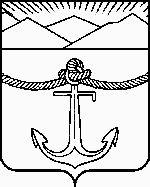 